УтверждаюПредседатель тендерной комиссии___________________ Н.Мукушев5 октября 2023 года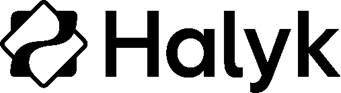 ТЕНДЕРНАЯ ДОКУМЕНТАЦИЯАО «Народный Банк Казахстана» (далее Банк) 24 октября 2023 года проводит через систему электронных торгов открытый тендер на поставку, демонтаж и монтаж с пуско-наладочными работами кондиционерного оборудования в здании Банка.Техническое задание, объемы закупаемого оборудования, условия поставки и выполнения работ приведены в приложении 1 к тендерной документации.1. После поставки кондиционерного оборудования и демонтажных/монтажных работ, запуска и тестирования одного кондиционера, осуществляют работы по установке другого, тем самым обеспечивая требуемое холодоснабжения для помещений ЦОД (без перегрева ИТ оборудования).2. Срок производства работ по монтажу новой системы прецизионного кондиционирования (ПК) – 20 (двадцать) календарных дней с даты начала демонтажных работ.3. Пуско-наладочные работы (ПНР) производятся в период запуска оборудования в течение одной рабочей недели.4. Оформление отчётной и приёмо-сдаточной документации, составление протокола испытаний по результатам выполненных пусконаладочных работ (включая внесение изменений).5. Поставка и работы по замене кондиционерного оборудования, должны быть выполнены до 1 февраля 2024 года. Также по срокам к рассмотрению принимаются другие альтернативные предложения.6.Вывоз демонтируемого оборудования на склад Заказчика по адресу: г. Алматы, пр. Аль-Фараби, 40.7.	Место и условия поставки оборудования – DDP г. Алматы, пр. Абая, 109В, в соответствии с ИНКОТЕРМС 2020, с транспортировкой, погрузочно-разгрузочными работами, включая работы с применением подъемного оборудования.8.	Условия оплаты стоимости оборудования, демонтажа/монтажа и пуско-наладочных работ: базовые условия - по факту поставки, демонтажа/монтажа оборудования и пуско-наладочных работ;другие альтернативные варианты по предложению потенциального поставщика.Ценовые предложения потенциальных поставщиков должны быть предоставлены в долларах США. Договор будет заключен в тенге, на сумму эквивалентную предложению в долларах США, по коммерческому курсу продажи долларов США для юридических лиц Банка безналичной конвертации, сложившемуся на 11 часов 00 минут по времени г. Астана на дату заключения договора.Оплата стоимости оборудования и работ, согласно условиям договора, будет производиться перечислением денежных средств на счет поставщика открытый в АО «Народный Банк Казахстана» на момент подписания договора либо на счет поставщика, ранее открытый в АО «Народный Банк Казахстана».Срок действия тендерной заявки 90 календарных дней со дня проведения торгов на ЭТП «Halykgroup».	9.Обязательные требования к потенциальным поставщикам и оборудованию: наличие опыта в области построения серверных помещений (ЦОД), сервисного технического обслуживания, монтажа и ремонта систем прецизионного кондиционирования известных мировых производителей Vertiv/Emerson Network Power, STULZ, UNIFLAIR/Schneider Electric, Huawei, не менее пяти лет.для компаний ранее не предоставлявших услуг Банку необходимо предоставить рекомендательные письма банковского сектора, о наличии опыта на рынке оказываемых услуг, а именно, как надёжного партнёра и профессионального консультанта в сфере сервисного технического обслуживания, монтажа и ремонта систем прецизионного кондиционирования производства компаний известных мировых производителей UNIFLAIR/Schneider Electric, Vertiv/Emerson Network Power, Stulz, Huawei на территории Республики Казахстан. поставщик должен иметь квалифицированный персонал для проведения монтажных и пуско-наладочных работ. В штате поставщика должно быть не менее трёх специалистов, аттестованных по следующим требованиям:действующие подтвержденные сертификаты в области разработки и внедрения систем прецизионного кондиционирования производства UNIFLAIR/Schneider Electric, а также сервисного обслуживания вышеуказанной системы – обязательно. Дополнительно наличие сертификатов от других компаний известных мировых производителей, таких как Vertiv/Emerson Network Power, Huawei, Stulz рассматриваются как преимущество.допуск к работе в электроустановках до 1000 В, группа по электробезопасности не ниже IV (дата выдачи не ранее 2023 года);       документы, подтверждающие прохождение обучения и проверку знаний по охране труда (дата выдачи не ранее 2023 года);допускающий инженер по безопасности и охране труда, наличие сертификата (не ранее 2023г.);знания по пожарной безопасности в объёме пожарно-технического минимума;отсутствие судебных исков и претензий со стороны АО «Народный Банк Казахстана» по ранее заключенным договорам;являться платежеспособным, не подлежать ликвидации, на его имущество не должен быть наложен арест, его финансово-хозяйственная деятельность не должна быть приостановлена в установленном законодательством Республики Казахстан порядке;выполнять свои обязательства по уплате налогов и других обязательных платежей в бюджет на момент подачи заявки на участие в тендере и на момент заключения договора о закупках; потенциальный поставщик (подрядчик) должен иметь сертификат от UNIFLAIR/Schneider Electriс о партнёрском статусе, выданный не ранее 2023 года и авторизационное письмо на права проведения монтажа и сервисного обслуживания систем кондиционирования и на право продажи оборудования на территории Республики Казахстан (дата выдачи не ранее 2023 года). Дополнительное наличие сертификатов от других компаний известных мировых производителей - Vertiv/Emerson Network Power, Huawei, Stulz рассматриваются как преимущество;наличие ремонтно-восстановительного центра в Республики Казахстан по предлагаемому оборудованию;наличие службы для регистрации заявок о неисправностях с круглосуточным доступом (рабочий телефон, сотовый телефон, электронная почта). Подтверждение регистрации заявок должно осуществляться в течение одного часа после обращения представителей Банка;своевременное реагирование сервисных специалистов не более 24-х часов;случае выхода из строя оборудования, компания-претендент должна взять на себя расходы по выезду сервисного специалиста на место, и своевременное устранение неполадки;складское хранение на территории РК запасных частей для предлагаемого оборудования, в целях обеспечения замены неисправных модулей в срок – не более 10-ти рабочих дней с момента регистрации заявки на неисправность;гарантийные и другие обязательства:потенциальный поставщик (подрядчик) должен предоставить гарантию на выполненные работы не менее пяти лет (60 месяцев) с момента подписания актов выполненных работ, а также гарантию на поставляемое оборудование не менее пяти лет (60 месяцев) с момента подписания актов приёма-передачи оборудования и ввода в эксплуатацию;на оборудование и комплектующие запчасти должна быть фирменная гарантия не менее пяти лет (60 месяцев);запрещается участие компаний, аффилированных (связанных) между собой в лоте;до внесения изменения в закон Республики Казахстан от 28 февраля 2007 года № 234-III «О бухгалтерском учете и финансовой отчетности» предпочтительно предоставлять электронные акты выполненных работ (оказанных услуг). После внесения изменения предоставление электронных актов выполненных работ (оказанных услуг) обязательно;обязательный охват лота – 100%.10. Язык тендерной заявки – русский, по желанию - государственный.11. Тендерная документация выдается участнику тендера без взимания платы.12. Обеспечение тендерной заявки – перечисление на расчётный счёт АО «Народный Банк Казахстана» денежных средств в размере 1 000 000 тенге (IBAN KZ146010005000000001, БИК HSBKKZKX, БИН 940140000385, КБе 14 в АО «Народный Банк Казахстана»). В счёте необходимо указать, на какие цели перечисляются средства: «Обеспечение тендерной заявки на участие в тендере на поставку, демонтаж и монтаж с пуско-наладочными работами кондиционерного оборудования в здании Банка.».	Обеспечение тендерной заявки, внесённое участниками тендера, возвращается потенциальному поставщику в следующих случаях:отклонение тендерной заявки, как не отвечающей требованиям тендерной документации;отзыва тендерной заявки до истечения окончательного срока приёма представления тендерных заявок;прекращения Банком тендерных процедур без определения победителя тендера;не признания потенциального поставщика победителем тендера;вступления в силу договора подряда, заключённого Банком с победителем тендера;окончания срока действия тендерной заявки.Обеспечение тендерной заявки возвращается потенциальному поставщику в десятидневный срок на основе письма предоставленного потенциальным поставщиком о возврате внесенного обеспечения с указанием реквизитов, на которые необходимо осуществить возврат.Обеспечение тендерной заявки не возвращается потенциальному поставщику, представившему тендерную заявку и соответствующее обеспечение в случаях, если:участие в тендере прекращается по причине отзыва или несогласованного изменения тендерной заявки по истечении окончательного срока представления тендерной заявки;потенциальный поставщик не подписал договор о закупках, будучи определенным победителем тендера, в сроки, указанные в письменном уведомлении;потенциальные поставщики (подрядчики) подали заявки на тендер от аффилированных (связанных) компаний, проигнорировав уведомление о запрете на такое участие в тендерной документации.   Процедура проведения тендера:Регистрация потенциальных поставщиков на электронной тендерной площадке (ЭТП) «Halykgroup» (регистрация потенциального поставщика производится в течение 5-ти рабочих дней с момента подачи регистрационных данных потенциальным поставщиком).Завершение регистрации и окончательный срок представления тендерных заявок – до     9:00 часов 18 октября 2023 года (за 4 рабочих дня до даты проведения торгов).Проведение технической экспертизы тендерных заявок и других соответствующих экспертиз (3 рабочих дня). Банк вправе продлить срок проведения технической экспертизы до 10-ти календарных дней. При этом начало проведения электронных торгов будет продлено на этот же срок.Допуск потенциальных поставщиков к участию в торгах.Проведение торгов –  24 октября 2023 года с 16:00 до 17:00 часов.Проведение очных переговоров на понижение стоимости и улучшение всех условии, подведение комиссией результатов тендера.Критерии оценки тендерных заявок:соответствие потенциального поставщика обязательным и квалификационным требованиям тендерной документации;соответствия тендерной заявки техническим спецификациям тендерной документации;предлагаемая цена и условия оплаты;сроки поставки и выполнения работ;гарантийный срок на оборудование и выполненные работы.Комиссия вправе не раскрывать информацию, касающуюся рассмотрения, оценки и сопоставления тендерных заявок потенциальным поставщикам (подрядчикам) или любому другому лицу, официально не участвующему в рассмотрении, оценке и сопоставлении тендерных заявок.Комиссия вправе отстранить от участия в процессе закупок потенциального поставщика (подрядчика), если он:•	представил недостаточно полную и точную тендерную заявку, не дающую возможность комиссии произвести оценку тендерной заявки, или представил заведомо ложную информацию по квалификационным требованиям, либо имеет замечания по исполнению договорных обязательств перед Банком в прошлом. Полнота и достоверность представляемой информации устанавливается в момент рассмотрения комиссией документов, подтверждающих соответствие потенциального поставщика (подрядчика) квалификационным требованиям;•	состоит в реестре недобросовестных участников государственных закупок, в списке бездействующих налогоплательщиков/лжепредприятий, размещенных на сайте Комитета государственных доходов Министерства финансов Республики Казахстан.•	в случае выявления участия в лоте аффилированных (связанных) потенциальных поставщиков (подрядчиков).Комиссия вправе в ходе проведения тендерных процедур раскрывать участникам тендера информацию по ценовым предложениям других участников тендера.Банк вправе отменить или отложить проведение тендера с письменным уведомлением потенциальных поставщиков, представивших тендерные заявки, о его отмене или переносе с указанием новой даты проведения тендера. Потенциальный поставщик имеет право изменять или отзывать свою заявку до истечения окончательного срока представления тендерных заявок.Потенциальный поставщик (подрядчик), по итогам проведенных очных переговоров на улучшение тендерных предложений обязуется предоставить секретарю тендерной комиссии подтверждение тендерного предложения, оформленные в соответствии с приложениями № 2 и № 3 к тендерной документации, в срок, установленный комиссией. Подача заявки с иной, отличной от озвученной на переговорах ценой - запрещается.В случае непредоставления потенциальным поставщиком (подрядчиком) подтверждения заявленного тендерного предложения в установленные комиссией сроки озвученное на переговорах предложение отклоняется комиссией от дальнейшего рассмотрения.Если потенциальный поставщик (подрядчик), предложение которого принято Банком, не подписывает договор в установленные сроки или если заключенный договор расторгнут в связи с невыполнением потенциальным поставщиком (подрядчиком) своих обязательств, Банк вправе заключить договор со вторым по предпочтительности потенциальным поставщиком (подрядчиком) (участником тендера, ценовой экспертизы) либо признать тендер/торг несостоявшимся. Предложения такого участника в дальнейшем не будут приниматься к рассмотрению в течение 1 (одного) года с момента получения отказа/расторжения.Перечень документов, предоставляемых потенциальным поставщиком в тендерной заявке (до 9:00 часов 18 октября 2023 года):бухгалтерский баланс за 2022 г., подписанные первым руководителем, главным бухгалтером, скрепленные печатью потенциального поставщика (прикрепляются на ЭТП в закладке «Документы для налоговой службы»);копии деклараций за 2021--2022 г.г., по корпоративному подоходному налогу по форме 100.00 без приложений подписанные первым руководителем, главным бухгалтером, скрепленные печатью потенциального поставщика (прикрепляются на ЭТП в закладке «Документы для налоговой службы»);на основе данного технического задания и предварительного обследования должна быть выполнена и предоставлена на конкурс рабочая документация (рабочие схемы);потенциальный поставщик (подрядчик) должен указать производителя, модель (модельный номер), полный перечень и техническое описание оборудования, и приложить к тендерной документации;до начала монтажных работ потенциальный поставщик обязан предоставить на согласование и утверждение следующую документацию:- Формуляры, паспорта и сертификаты на поставляемое оборудование и материалы;- Инструкции по эксплуатации, чертежи и схемы на поставляемое оборудование; - Акты скрытых работ на смонтированное оборудование;- Акты опрессовки коммуникаций;- Отчетно- техническая документация по Пуско-наладочным работам. - Чертежи в электронном виде (в формате AUTOCAD и PDF);- Чертежи на бумажном носителе (лист формата А3).Не допускается выполнение монтажных, инсталляционных или иных работ без предварительного согласования предоставляемых чертежей с представителями Заказчика. срок согласования по чертежам и предоставленной документации, с момента официального приёма конкурсных документов, ответственным сотрудником Заказчика, составляет 10 рабочих дней;по реализации проекта и завершению всех работ, потенциальный поставщик (подрядчик) должен предоставить в электронном виде и на бумажном носителе рабочий проект, план-схемы по электричеству, и рабочие чертежи;документальное подтверждение опыта работы в области построения серверных помещений (ЦОД), сервисного технического обслуживания, монтажа и ремонта систем прецизионного кондиционирования не менее 5 (пяти) лет, иметь необходимые финансовые, материальные и трудовые ресурсы для исполнения обязательств в соответствии с договором поставки;рекомендательные письма, банковского сектора, о наличии опыта на рынке оказываемых услуг, а именно, как надёжного партнёра и профессионального консультанта в сфере сервисного технического обслуживания, монтажа и ремонта систем прецизионного кондиционирования на территории Республики Казахстан (для компаний ранее не предоставлявших услуг Банку);документальное подтверждение наличия в штате не менее трёх специалистов, аттестованных по следующим требованиям:подтвержденные сертификаты в области разработки и внедрения систем прецизионного кондиционирования, а также сервисного обслуживания вышеуказанной системы (не ранее 2023г.);допуск к работе в электроустановках до 1000 В, группа по электробезопасности не ниже IV;документы, подтверждающие прохождение обучения и проверку знаний по охране труда (дата выдачи не ранее 2023 года);допускающий Инженер по безопасности и охране труда, наличие Сертификата (не ранее 2023г.);знания по пожарной безопасности в объёме пожарно-технического минимума;сертификат о партнёрском статусе, выданный не ранее 2023 года и авторизационное письмо от компании производителя на права проведения сервисного обслуживания систем кондиционирования и на право продажи оборудования на территории Республики Казахстан (дата выдачи не ранее 2023 года);документальное подтверждение наличия ремонтно-восстановительного центра в Республики Казахстан по предлагаемому оборудованию;документальное подтверждение наличия складского хранения на территории РК запасных частей для предлагаемого оборудования;письмо на возврат обеспечения тендерной заявки (приложение 4);доверенность (если договор от имени юридического лица подписывается не первым руководителем);Вышеуказанные документы должны одновременно соответствовать следующим требованиям:документы должны быть отсканированы в цветном виде и хорошо читабельны;документы должны содержать все страницы, которые есть в документе (должны быть представлены в полном виде).В случае необходимости тендерная комиссия может затребовать от потенциального поставщика дополнительные сведения, документы по любым вопросам, имеющим отношение к тендеру.Место проведения электронных торгов электронная тендерная площадка «Halykgroup», web-сайт www.e-tender.kz.  Дата и время проведения торгов –   24 октября 2023 года с 16:00 до 17:00 часов.Валюта торгов – доллары США.Минимальный шаг торгов –  1000 долларов США.В торгах потенциальными поставщиками должна быть указана общая стоимость оборудования, демонтажа и монтажа с пуско-наладочными работами в долларах США с учетом НДС.В течение одного рабочего дня после завершения торгов, участниками должны быть предоставлены тендерные предложения на минимальную стоимость, предложенную по результатам электронных торгов, согласно приложениям 2 и 3 к тендерной документации, путем направления их секретарю тендерной комиссии на e-mail: tender@halykbank.kz.При рассмотрении ценовых предложений тендерных заявок Банк оставляет за собой право вести переговоры с потенциальными поставщиками по улучшению цены заявки, условий оплаты и сроков оказания услуг.Справки по телефону: (727) 2590793/3301457Контактные лица:Начальник Управления телекоммуникаций Департамента ИТ инфраструктуры-Трофимов Д. +7 (727) 2590482 (по техническим вопросам);Секретарь тендерной комиссии – Еркелдесова Ш.Т., тел.:  +7 (727) 2590793/3301457 (по вопросам подготовки тендерной заявки).Потенциальные поставщики – участники тендера могут обратиться в Департамент безопасности Банка по контактному телефону (727) 2596878 по вопросам нарушения процедуры проведения тендера или других замечаний.Обжалование действий (бездействия) комиссии допускается на любом этапе проведения тендера, но не позднее 10 (десяти) рабочих дней со дня подведения комиссией результатов тендера. Приложение 1 к тендерной документации ТЕХНИЧЕСКОЕ ЗАДАНИЕна демонтаж существующих систем прецизионного кондиционирования воздуха APC InRow ACRC103 отработавших свой срок службы, а также закупка, монтаж и пусконаладочные работы новых систем кондиционирования на объекте АО «Народного Банка Казахстана» по адресу: г. Алматы, пр. Абая, 109В.1. Заказчик: АО «Народный Банк Казахстана».2. Краткая техническая спецификация установленных и заменяемых систем прецизионного кондиционирования воздуха в Центр обработки данных АО «Народного Банка Казахстана».3.  Краткая техническая спецификация на закупаемые системы прецизионного кондиционирования воздуха в Центр обработки данных АО «Народного Банка Казахстана».На оборудование и комплектующие запчасти должна быть фирменная гарантия не менее пяти лет (60 месяцев).
4. Общие сведения.
4.1 Настоящее техническое задание, является основанием к разработке технических решений и ценовых предложений по замене прецизионных систем кондиционирования производства компании APC установленных в Центре обработки данных (далее ЦОД) Головного Банка (далее ГБ) расположенном по адресу: г. Алматы, пр. Абая, 109В (ЦОД №203). 
 4.2 Оборудование, подлежащее демонтажу:APC InRow ACRC103 количество - 10 шт.4.3 Характеристики ACRC103:Охлаждающая способность			18,2 кВтРасход воздуха 					1380 л/сПотребляемая мощность				1000 ВтПотребляемая электроэнергия			220В/1ф/50ГцТеплоноситель 					раствор этиленгликоль 40%Входная температура теплоносителя 		7 °СВыходная температура теплоносителя		12,7 °СРасход теплоносителя				0,87 л/сПадение давления устройства			47,53 кПаШирина						300 ммГлубина						107 ммВысота						1991 ммВес 						162,73 кг4.4 На конкурс должно быть представлено оборудование систем прецизионного кондиционирования UNIFLAIR/APC by Schneider Electric (поставка, монтаж и пусконаладочные работы);Прецизионный напольный внутри рядный блок кондиционера, работающий на охлаждённом этиленгликоле (40%) от Чиллера (жидкостный охладитель) с передней горизонтальной раздачей охлажденного воздуха в «холодный коридор» и горизонтальным забором горячего воздуха из «горячего коридора» - 10 шт.4.5 Технические характеристики закупаемых систем прецизионного кондиционирования:Ощутимая холодопроизводительность не менее 18,2 кВт при:- температуре воды на входе в 7,2 °C, - температуре потока возвратного воздуха 26,7 °С - разности температур охлажденной жидкости 5,5 °C на впуске и выпуске охлаждающего устройства- объеме расхода охлажденной воды 0,84 л/с;Электрическое подключение – 230В/1Ф/50Гц;Основное электропитание – два блока питания, основной и резервный. В конфигурацию системы включены два силовых входа, подвод с верхней части.  Каждый вход питания обеспечивает 100% потребности устройства.Вентиляторы с регулируемой частотой вращенияПитание вентиляторов – два блока питания, основной и резервныйКоличество вентиляторов не менее – 8 шт;Внутренний расходомер охлажденной водыСистема отвода конденсата – с двумя поплавками (переполнение поддона конденсата и управление насосом откачки конденсата в канализацию/дренаж);Кабель детектор утечки воды/ датчик протечки жидкости;Подключение трубопроводов – снизу, трубопроводы присоединяются к внутренним соединителям и выходят вниз. Все соединения являются муфтовыми для упрощения монтажа и обслуживания.;Цвет корпуса – RAL7021 (черный);Сетевое управление - плата сетевого управления обеспечивает многоуровневый доступ к функциям мониторинга, управления и оповещения о событиях через пользовательскую сеть.Поддержка протоколов TCP/IP, SNMP, Modbus (RS485/IP), BACnet (RS485/IP) и HTTP/HTTPS (Web);Экран/дисплей – для отображения данных, основных параметров, информации о состоянии системыПодача охлажденного воздуха осуществляется с передней горизонтальной раздачей в «холодный коридор» и горизонтальным забором горячего воздуха из «горячего коридора»; Датчики температуры потока воздуха, на входе и выходе блока (отображается в мониторинге системы); Датчики температуры теплоносителя на входе и выходе теплообменника блокаВоздушные фильтры – моющийся, обслуживаемый фильтр4.6 Общие технические данные5.  Обязательные квалификационные требования к потенциальным поставщикам: 
5.1 Наличие опыта в области построения серверных помещений (ЦОД), сервисного технического обслуживания, монтажа и ремонта систем прецизионного кондиционирования известных мировых производителей UNIFLAIR/Schneider Electric, Vertiv/Emerson Network Power, Stulz, Huawei не менее пяти лет.5.2 Для компаний ранее не предоставлявших услуг Банку необходимо предоставить рекомендательные письма банковского сектора, о наличии опыта на рынке оказываемых услуг, а именно, как надёжного партнёра и профессионального консультанта в сфере сервисного технического обслуживания, монтажа и ремонта систем прецизионного кондиционирования производства компаний известных мировых производителей UNIFLAIR/Schneider Electric, Vertiv/Emerson Network Power, Stulz, Huawei на территории Республики Казахстан. 5.3 Поставщик должен иметь квалифицированный персонал для проведения монтажных и пуско-наладочных работ. В штате поставщика должно быть не менее трёх специалистов, аттестованных по следующим требованиям:действующие подтвержденные сертификаты в области разработки и внедрения систем прецизионного кондиционирования производства UNIFLAIR/Schneider Electric, а также сервисного обслуживания вышеуказанной системы – обязательно. Дополнительно наличие сертификатов от других компаний известных мировых производителей, таких как Vertiv/Emerson Network Power, Huawei, Stulz рассматриваются как преимущество.допуск к работе в электроустановках до 1000 В, группа по электробезопасности не ниже IV (дата выдачи не ранее 2023 года);       документы, подтверждающие прохождение обучения и проверку знаний по охране труда (дата выдачи не ранее 2023 года);допускающий инженер по безопасности и охране труда, наличие сертификата (не ранее 2023г.);знания по пожарной безопасности в объёме пожарно-технического минимума.5.4 Потенциальный поставщик (подрядчик) должен иметь сертификат от UNIFLAIR/Schneider Electriс о партнёрском статусе, выданный не ранее 2023 года и авторизационное письмо на права проведения монтажа и сервисного обслуживания систем кондиционирования и на право продажи оборудования на территории Республики Казахстан (дата выдачи не ранее 2023 года). Дополнительное наличие сертификатов от других компаний известных мировых производителей - Vertiv/Emerson Network Power, Huawei, Stulz рассматриваются как преимущество. 5.5 Наличие ремонтно-восстановительного центра в Республики Казахстан по предлагаемому оборудованию.5.6 Наличие службы для регистрации заявок о неисправностях с круглосуточным доступом (рабочий телефон, сотовый телефон, электронная почта). Подтверждение регистрации заявок должно осуществляться в течение одного часа после обращения представителей Банка.5.7 Своевременное реагирование сервисных специалистов не более 24-х часов.5.8 В случае выхода из строя оборудования, компания-претендент должна взять на себя расходы по выезду сервисного специалиста на место, и своевременное устранение неполадки.5.9 Складское хранение на территории РК запасных частей для предлагаемого оборудования, в целях обеспечения замены неисправных модулей в срок – не более 10-ти рабочих дней с момента регистрации заявки на неисправность.6.  Поставка оборудования (оказание услуг).6.1 Потенциальный поставщик (подрядчик) собственными силами, без привлечений третьих лиц должен выполнить ознакомительное обследование объекта/помещения по адресу: г. Алматы, пр. Абая, 109В (ЦОД №203).6.2 До поставки кондиционеров потенциальный поставщик (подрядчик) должен согласовать с Заказчиком состав, площадь и объем помещения, учесть архитектурно-планировочные особенности объекта, а также произвести планирование работы по месту, методу установки, по подготовке технических решений к подключению кондиционерного оборудования.6.3 Демонтажные/монтажные, инсталляционные работы должны производиться по утвержденной рабочей документации и согласованному графику в строгом соответствии с требованиями нижеуказанных нормативных документов, а также требований техники безопасности.6.4 Поставка оборудования на объект осуществляется по адресу: г. Алматы, пр. Абая, 109В (ЦОД №203), транспортом и силами потенциального поставщика (подрядчика). Потенциальный поставщик (подрядчик) уведомляет Заказчика о точном времени и дате поставки оборудования. Все виды погрузочно-разгрузочных работ, включая работы с применением подъемного оборудования, осуществляются потенциальным поставщиком (подрядчиком). 6.5 Все поставляемое оборудование и применяемые материалы должны соответствовать ГОСТам, действующим на момент поставки в РК.  Исполнительная документация сдается Заказчику. 6.6 Поставляемое оборудование, и все применяемые материалы в процессе выполнения работ должны быть новым, не восстановленным, не бывшими в эксплуатации, не иметь дефектов, связанных с конструкцией, материалами или работой по их изготовлению.6.7 Потенциальный поставщик (подрядчик) за свой счет, своими силами и материалами устраняет возможные дефекты стен, потолков, полов, других строительных конструкций, изделий, деталей и оборудования, их отделки, покрытия, возникших при проведении монтажных работ.6.8 После проведения работ потенциальный поставщик (подрядчик) своими силами осуществляет уборку в местах проведения работ.6.9 Потенциальный поставщик (подрядчик) осуществляет сбор, погрузку и вывоз строительного мусора своими силами и в полном объеме.6.10 Потенциальный поставщик (подрядчик) обладает наличием обученного и аттестованного персонала. Монтажные работы должны выполняться без остановки работы телекоммуникационного и серверного оборудования. 6.11 Персонал Потенциальный поставщик (подрядчик)а должен неукоснительно соблюдать правила действующего внутреннего распорядка, контрольно-пропускного режима, внутренних положений и инструкций.6.12 Потенциальный поставщик (подрядчик) на момент заключения контракта должен предоставить Заказчику список сотрудников, привлеченных к выполнению работ на данном объекте. С указанием фамилии, имени и отчества, года рождения и паспортных данных, места регистрации.6.13 Работы должны выполняться под руководством представителя Заказчика.6.14 Работы должны выполняться квалифицированными работниками, имеющими стаж работы по специальности; специализированные работы должны выполняться аттестованными работниками, имеющими соответствующие удостоверения.6.15 Представитель потенциального поставщика (подрядчика) на время действия контракта должен постоянно находиться на объекте Заказчика, нести ответственность за дисциплину рабочих на объекте, пожарную безопасность, технику безопасности при производстве работ, за организацию и качество выполнения.6.16 Рабочие должны быть обеспечены инструментами, оснасткой, одинаковой рабочей одеждой с бирками, указывающими на принадлежность к подрядной организации, средствами индивидуальной защиты.6.17 Подрядная организация несет полную ответственность за организацию и проведение работ, в том числе соблюдение требований техники безопасности и пожарной безопасности.6.18 По завершению работ потенциальный поставщик (подрядчик) должен провести все необходимые мероприятия по проверке и тестированию всех подсистем. Результаты тестирования являются основанием для предоставления гарантии на оборудование и сервисную поддержку. Предоставить в электронном виде и на бумажном носителе все план-схемы по каждой подсистеме отдельно, все необходимые электрические и др. схемы, обеспечить всеми кодами доступа к программному обеспечению оборудования, а также должен произвести обучение персонала заказчика, в объеме необходимом для самостоятельной технической эксплуатации оборудования.6.19 Потенциальный поставщик (подрядчик) должен выполнить поставку и демонтажные/монтажные, инсталляционные работы в оговоренный техническим заданием срок, качественно, с использованием материалов и оборудования, имеющих все необходимые документы и сертификаты, подтверждающие их соответствие требованиям международных и стандартов РК.
7.  Гарантийные и другие обязательства.7.1 Потенциальный поставщик (подрядчик) должен предоставить гарантию на выполненные работы не менее пяти лет (60 месяцев) с момента подписания актов выполненных работ, а также гарантию на поставляемое оборудование не менее пяти лет (60 месяцев) с момента подписания актов приёма-передачи оборудования и ввода в эксплуатацию. 7.2 Для обеспечения гарантийных условий, потенциальный поставщик должен иметь собственную сервисную службу, работающую в режиме 24х7х365 в необходимом объеме:- все обращения Заказчика по гарантии должны регистрироваться в единой точке регистрации обращений – сервисной службе потенциального поставщика (подрядчика).  - потенциальный поставщик (подрядчик) обязан приложить к тендерной заявке список e-mail и тел. собственной сервисной службы.- время устранения внезапных сбоев/отказов оборудования и ПО не должно превышать 24 часа с момента подачи заявки в сервисную службу потенциального поставщика.- цикл обработки обращений Заказчика должен быть построен таким образом, чтобы все обращения были зафиксированы и ни одна проблема, не осталась неразрешенной. - регистрация обращений по возникшим проблемам, а также классификация и результат разрешения проблемы производится по правилам и процедурам и регламентам сервисной службы потенциального поставщика (подрядчика).- регламент работы сервисной службы должен быть приложен к конкурсной документации потенциального поставщика.В течение гарантийного срока должны выполнятся работы по тестированию и диагностики систем ПК с предоставлением подробного отчета о проделанной работе. В форме отчета также необходимо предусмотреть тип обслуживаемого оборудования, модель, серийный номер, контактные данные ответственных лиц и др. Каждый отчет должен быть в печатном виде в двух экземплярах и подписан ответственными лицами с обеих сторон.7.3 Выезд работников потенциального поставщика (подрядчика) к Заказчику (к месту установки оборудования и проведения работ) в срок, не превышающий 24 часа с момента подачи заявки.7.4 Замена вышедших из строя деталей, либо вышедшего из строя оборудования в срок, не превышающий 10 календарных дней.7.5 Максимальный срок восстановления работоспособности оборудования 10 календарных дней.
8. Основные требования к монтируемым прецизионным кондиционерам.8.1 На конкурс должны быть представлены системы прецизионного кондиционирования (далее ПК) воздуха помещений ЦОД обеспечивающие необходимый температурный режим в техническом помещении (для нормальной работы серверного оборудования 22°С +/-1,0°С) производителя UNIFLAIR/ APC by Schneider Electric.8.2 Система ПК воздуха помещения ЦОД по адресу: г. Алматы, пр. Абая, 109В (ЦОД №202) должна быть построена на базе:- 10 (десяти) напольных внутри рядных блоков прецизионного водяного охлаждения в составе: внутренний блок, размером 109,5х300х1991 (ГхШхВ) мм.; ощутимая холодопроизводительность при температуры воды на входе в 7,2 °C  не менее 18,2 кВт, при температуре потока возвратного воздуха 26,7 °С при разности температур охлажденной жидкости 5,5 °C  на впуске и выпуске охлаждающего устройства и объемном расходе охлажденной воды 0,84 л/с; с передней горизонтальной раздачей охлажденного воздуха в «холодный коридор» и горизонтальным забором горячего воздуха из «горячего коридора»; возможность удалённого мониторинга по SNMP-протоколу; система микропроцессорного контроллера управления, позволяющая включать и отключать устройство; с графическим ЖК-дисплеем, отображением конфигурации и состояния устройства (t,°C; φ, л/с,%).8.3 ПК должен работать от Чиллера BREF2812A 532 kW с использованием в качестве охлаждающей жидкости этиленгликоль 40%. Параметры ПК должны соответствовать характеристикам насосов гидромодуля по расходу и напору охлаждающей жидкости.8.4 При кратковременном отключении напряжения должно обеспечиваться автоматическое включение ПК и восстановление установленного режима после возобновления подачи электропитания.8.5 Наличие реле отключения кондиционера при пожаре (от внешнего сигнала Заказчика) Использует сигнал о возникновении пожара от внешней системы пожарной сигнализации Заказчика через свободные контакты. Сигнал отображается на контроллере.8.6 ПК оснащены кабельным детектором утечки, датчиком/сенсором для обнаружения утечки воды.8.7 Наличие двухходового или трехходового клапана чиллерной воды. Управляемый микропроцессором клапан с полным диапазоном регулирования направляет нужный объем охлажденной воды в охлаждающий змеевик для поддержания оптимальных условий охлаждения. Клапан настраивается пользователем как двухходовой или трехходовой. управлением.8.8 Должны быть оборудованы современными EC-вентиляторами с электронно-коммутируемым мотором, в возможность которого входит автоматическое изменение оборотов вентилятора, для поддержания постоянного объема воздуха, внешнего статистического давления, оптимизации уровня шума и электроэнергии, что обеспечивает высокую эффективность работы блока и значительно снижает эксплуатационные расходы. 8.9 Наличие датчиков температуры охлажденной воды входного и выходного потока на впуске/выпуске блока кондиционера.                       8.10 Наличие датчиков температуры входного и выходного потока воздуха блока кондиционера.                       8.11 Система мониторинга и управления ПК должна поддерживать протоколы TCP/IP, SNMP, Modbus (RS485/IP), BACnet (RS485/IP) и HTTP (Web). 8.12 Контроллер, непосредственно подключаемый к внутренней сети Ethernet, должен обеспечивать высокую эффективность и точность управления кондиционерами. Контроллер должен иметь русскоязычный интерфейс, дающий возможность просмотра всех рабочих параметров, режимов работы – онлайновый журнал (не менее чем на 400 событий), а также выдача информации о произошедших сбоях оборудования, многоступенчатым уровнем доступа и возможностью изменения всех регулируемых параметров, встроенную систему обмена данными через LAN, сохранение в памяти сроком не менее 14 дней.8.13 Микропроцессорная система управления на уровне ЖК-дисплея, должна обеспечивать возможность управления устройством, визуальное и акустическое отображение сигналов событий, иметь сервисный порт, консольный порт для конфигурирования.8.14 Система ПК должна быть зонированной и предусматривать возможность резервирования каждого внутреннего блока, при отказе одного из кондиционеров, другой должен быть способен поддерживать заданную температуру в помещении (объединение в группу устройств).8.15 Системы ПК должны быть укомплектованы воздушными фильтрами, соответствующими стандартам HF-1 диаметром 12,7 мм (1/2") с эффективностью <20%. Фильтры должны располагаться таким образом, чтобы обеспечить возможность осмотра и проведения профилактических и ремонтных работ.8.16 Управляющая часть системы ПК, построенная на элементах промышленной автоматики, и имеет микропроцессорное управление, она должна подключаться к сети бесперебойного электропитания. Для предотвращения влияния электрических помех на оборудование в помещении ЦОД при включении прецизионных кондиционеров предусмотреть их электрическую развязку по питанию и надежное заземление.8.17 Габариты оборудования должны строго соответствовать запрашиваемым техническим характеристикам, во избежание дополнительных строительных и электромонтажных работ при монтаже ПК, воспользовавшись существующими электрическими кабелями питания и разъёмами, подключенными к электрическим распределительным блокам, запитанным от источников бесперебойного питания; без изменения расположения серверных шкафов в ряду; без изменения фальшпола и прочих конструкций в действующем Центре обработки данных Головного банка. 9. Условия и ход выполнения работ.9.1 Производство работ по демонтажу-монтажу систем прецизионного кондиционирования должно осуществляться по согласованному проекту и графику производства работ по замене существующих кондиционеров на новые.9.2 Блоки кондиционеров устанавливаются на место демонтируемых/заменяемых блоков (предыдущих систем - модель APC InRow ACRC103). 9.3 Перед началом демонтажа, меж рядный блок отключить от электропитания, перекрыть соответствующие сервисные краны/задвижки трубной магистрали, основного распределительного блока гидравлического контура - коллектора CDU.9.4 Подключение кондиционеров к сети электропитания, установку программного обеспечения и настройку SNMP Card, установка сенсоров, датчиков температуры теплоносителя и воздуха на входе и выходе блока кондиционера производит компания поставщик (точная настройка, калибровка датчиков температуры на входе и выходе блока кондиционера).9.5 Под водоподводящими/отводящими линиями, под фальшполом вокруг всех возможных источников течи установить датчик для обнаружения утечки воды, сенсоры протечки, которые будут срабатывать и давать сигнал о малейшей утечке.9.6 Дренажную трубку поддона сбора конденсата, внутреннего блока, обеспечивающую отвод конденсированной влаги, в соответствии с существующими правилами, необходимо соединять гибкими гофрированными шлангами с системой канализации (отвод/откачка через насос/помпу).9.7 При монтаже ПК к питающим трубопроводам гидромодуля с охлаждающей жидкостью требуется его подсоединение гибкими шлангами (рукавами) высокого давления, с армированным кордом, рассчитанными работать с агрессивной средой, изготовленных из высококачественной резины устойчивой к химическим реагентам (маслобензостойкие).
9.8 Необходимою длину шлангов (рукавов), а также тип и вид фитингов требуется замерять/ подбирать индивидуально по месту монтируемого блока. 9.9 Во избежание тепло потерь и образования конденсата гибкие шланги (рукава) высокого давления требуется изолировать теплоизоляционным материалом на основе вспененного синтетического каучука – типа Armaflex (армафлекс) по всей длине.9.10 На трубопроводе подачи и возврата в местах механических резьбовых стыков                   обеспечить герметичное, качественное, надежное соединение.9.11 Убедиться в отсутствии протечек охлаждающей жидкости (возможен метод опрессовки сжатым воздухом до величины расчетного и допустимого давления для гидравлических элементов и теплообменника устанавливаемого блока APC InRow ACRC301S), которые могли быть вызваны случайными воздействиями во время перевозки или монтажа и установки.9.12 Через 48 часов непрерывной и четкой работы ПК, в отсутствии протечек охлаждающей жидкости, места механических резьбовых стыков подачи и возврата, во избежание тепло потерь и образования конденсата, отдельно от всего шланга (рукава) изолировать теплоизоляционным материалом на основе вспененного синтетического каучука – типа Armaflex (армафлекс).9.13 После поочередной замены каждого блока производить подкачку/подпитку гидравлического контура этиленгликолем до нормативных, рабочих значений на соответствующей чиллерной машине. Необходимый количественный объём для подкачки/подпитки и весь расход 40%-го этиленгликоля, в ходе производства работ обеспечивается потенциальным поставщиком.9.14 Необходимо выполнить заземление отдельным кабелем на корпус ПК.9.15 Подключить вновь смонтированную систему ПК к действующей электрической кабельной линии с помощью контактных разъёмов IEC309 20A Plug.9.16 Перед первичным запуском систем прецизионного кондиционирования необходимо проверить, что все электрические соединения выполнены правильно и все терминалы надежно затянуты.9.17 После запуска кондиционер тестируется во всех режимах. При тестировании производятся замеры: напряжения в сети, энергопотребление кондиционера, давление жидкости, температура воздуха и теплоносителя на входе/выходе.9.18 Через 72 часа непрерывной и четкой работы, с достижением требуемых параметров в помещении ЦОД, система охлаждения считается окончательно смонтированной и может быть сдана путем передачи службе эксплуатации Заказчика.10. Работы должны выполняться по требованиям следующих нормативных документов:- ПБ 10-382-00 «Правила устройства и безопасной эксплуатации грузоподъемных кранов»;- СНиП РК 2.04-01-2010 «Строительная климатология»; - СНиП РК 1.03-14-2011 «Охрана труда и техника безопасности в строительстве»;- СН.РК 1.03-00-2011 «Строительное производства»; - СНиП РК 2.02-05-2009 «Пожарная безопасность зданий и сооружений»; - № 603-II от 09.11.2004 г. Закон Республики Казахстан «О техническом регулировании»; - СП РК 1.03-106-2012 «Охрана труда и техника безопасности в строительстве»; - СТ РК 21.101-2002 «Основные требования к проектной и рабочей документации»;- СНиП РК 4.02.05-2001 «Отопление, вентиляция и кондиционирование»;- Об утверждении Правил пожарной безопасности. Постановление Правительства                      Республики Казахстан от 9 октября 2014 года № 1077.
11. Требования к документации потенциального поставщика (подрядчика) на оборудование.11.1 На основе данного технического задания и предварительного обследования должна быть выполнена и предоставлена на конкурс рабочая документация (рабочие схемы).11.2 Потенциальный поставщик (подрядчик) должен указать производителя, модель (модельный номер), полный перечень и техническое описание оборудования, и приложить к тендерной документации.11.3 До начала монтажных работ потенциальный поставщик обязан предоставить на согласование и утверждение следующую документацию:- Формуляры, паспорта и сертификаты на поставляемое оборудование и материалы;- Инструкции по эксплуатации, чертежи и схемы на поставляемое оборудование; - Акты скрытых работ на смонтированное оборудование;- Акты опрессовки коммуникаций;- Отчетно- техническая документация по Пуско-наладочным работам. - Чертежи в электронном виде (в формате AUTOCAD и PDF);- Чертежи на бумажном носителе (лист формата А3).- Не допускается выполнение монтажных, инсталляционных или иных работ без предварительного согласования предоставляемых чертежей с представителями Заказчика. 11.4 Срок согласования по чертежам и предоставленной документации, с момента официального приёма конкурсных документов, ответственным сотрудником Заказчика, составляет 10 рабочих дней.11.5 По реализации проекта и завершению всех работ, потенциальный поставщик (подрядчик) должен предоставить в электронном виде и на бумажном носителе рабочий проект, план-схемы по электричеству, и рабочие чертежи.
12.  Особые условия. 12.1 После поставки кондиционерного оборудования и демонтажных/монтажных работ, запуска и тестирования одного кондиционера, осуществляют работы по установке другого, тем самым обеспечивая требуемое холодоснабжения для помещений ЦОД (без перегрева ИТ оборудования).12.2 Срок производства работ по монтажу новой системы прецизионного кондиционирования (ПК) – 20 (двадцать) календарных дней с даты начала демонтажных работ.12.3 Пуско-наладочные работы (ПНР) производятся в период запуска оборудования в течение одной рабочей недели.12.4 Оформление отчётной и приёмо-сдаточной документации, составление протокола испытаний по результатам выполненных пусконаладочных работ (включая внесение изменений).12.5 Поставка и работы по замене кондиционерного оборудования, должны быть выполнены до 1 февраля 2024 года. Также по срокам к рассмотрению принимаются другие альтернативные предложения. 12.6. На оборудование и комплектующие запчасти должна быть гарантия завода изготовителя не менее пяти лет (60 месяцев).12.7 Вывоз демонтируемого оборудования на склад Заказчика по адресу: г. Алматы, пр. Аль-Фараби, 40.Дополнительные требования к потенциальным поставщикам:отсутствие судебных исков и претензий со стороны АО «Народный Банк Казахстана» по ранее заключенным договорам;являться платежеспособным, не подлежать ликвидации, на его имущество не должен быть наложен арест, его финансово-хозяйственная деятельность не должна быть приостановлена в установленном законодательством Республики Казахстан порядке;выполнять свои обязательства по уплате налогов и других обязательных платежей в бюджет на момент подачи заявки на участие в тендере и на момент заключения договора о закупках;Для компаний ранее не предоставлявших услуг Банку - рекомендательные письма, банковского сектора, о наличии опыта на рынке оказываемых услуг, а именно, как надёжного партнёра и профессионального консультанта в сфере сервисного технического обслуживания, монтажа и ремонта систем прецизионного кондиционирования на территории Республики Казахстан;Если потенциальный поставщик (подрядчик), предложение которого принято Банком, не подписывает договор в установленные сроки или если заключенный договор расторгнут в связи с невыполнением потенциальным поставщиком (подрядчиком) своих обязательств, Банк вправе заключить договор со вторым по предпочтительности потенциальным поставщиком (подрядчиком) (участником тендера, ценовой экспертизы) либо признать тендер/торг несостоявшимся. Предложения такого участника в дальнейшем не будут приниматься к рассмотрению в течение 1 (одного) года с момента получения отказа/расторжения.обязательный охват лота – 100%.                         ___________________                                             ___________________                                (должность)                                                                 (Ф.И.О.)М.П.Приложение 2 к тендерной документации Тендерное предложениеНаименование потенциального поставщика _____________________________________________________________________________________Наименование предмета тендера __________________________________________________________________________________________________________________________________________________________________________ПРЕДЛАГАЕМЫЕ УСЛОВИЯ ЗАКЛЮЧЕНИЯ ДОГОВОРА:Общая стоимость поставки, демонтажа и монтажа с пуско-наладочными работами кондиционерного оборудования в здании Банка с НДС (цифрами и прописью)____________________________________________________________________________________2. Условия оплаты: _____________________________________________________________________________________3. Сроки поставки оборудования: ______________________________________4. Сроки демонтажа и монтажа и пуско-наладочных работ: ___________календарных дней_______________5. Охват Лота ___%.6. Гарантийный срок на оборудование: ________________________месяцев_______________6.1 Гарантийный срок на выполненные работы: ______________месяцев________________7. Срок действия тендерной заявки: 90 календарных дней_______________________________8. Сопутствующие услуги (означают любые вспомогательные или дополнительные услуги, подлежащие выполнению потенциальным поставщиком) _____________________________________________________________________________________________________________________9. Мы ознакомлены с условиями проекта договора и готовы подписать его в течение _____________________ календарных дней от даты уведомления о признании нашей тендерной заявки выигрышной (но не более 30 календарных дней).Приложения:Таблица цен (приложение 3). Другие сведения (по инициативе Заказчика).                         ___________________                                             ___________________                                (должность)                                                                 (Ф.И.О.)М.П.Приложение 3 к тендерной документации ТАБЛИЦА ЦЕН тендерной заявки потенциального поставщикана поставку, демонтаж и монтаж с пуско-наладочными работами кондиционерного оборудования в здании Банка ___________________________________________________________________________(наименование потенциального поставщика)Заменяемые системы прецизионного кондиционирования воздуха в Центр обработки данных АО «Народного Банка Казахстана»:1. Краткая техническая спецификация установленных и заменяемых систем прецизионного кондиционирования воздуха в Центр обработки данных АО «Народного Банка Казахстана».2.  Краткая техническая спецификация на закупаемые системы прецизионного кондиционирования воздуха в Центр обработки данных АО «Народного Банка Казахстана».Общая стоимость _______________ долларах США на условиях DDP г.Алматы, пр. Абая, 109 В, в соответствии с ИНКОТЕРМС 2020, включает все расходы потенциального поставщика (подрядчика) на уплату таможенных пошлин, транспортные расходы, погрузочно-разгрузочных работам, включая работы с применением подъемного оборудования, НДС и другие налоги, платежи, сборы и расходы. Потенциальный поставщик (подрядчик) вправе указать другие расходы._______________ 					________________________  (Подпись)  					 	(Должность, фамилия, и.о.)М.П.Приложение 4 к тендерной документацииИсх. №, датаТендерной комиссииАО «Народный Банк Казахстана»Республика Казахстан, г. Алматы, пр. Аль-Фараби 40Письмона возврат обеспечения тендерной заявкиНастоящим письмом просим осуществить возврат денежных средств в размере ________________, перечисленных в качестве обеспечения тендерной заявки на участие в тендере _____________________________________________________________________________________ (наименование объекта и предмета тендера)по платёжному поручению № _____ от _____________ года на следующие реквизиты:                                                                                (число, месяц, год)_______________ (наименование юридического лица)БИН/ИИНИИКБИК_____________ __________________________
(должность)        	                                                                        (фамилия, имя, отчество)                 М.П.                    Приложение 5 к тендерной документации Проект договора ___________Д О Г О В О Р   П О С Т А В К И № г. Алматы    				                            	           		                    «   »        2023 годаАО «Народный Банк Казахстана», именуемое в дальнейшем «Покупатель» в лице, действующего на основании Доверенности, с одной стороны и  «именуемое в дальнейшем «Поставщик», в лице директора., действующего на основании Устава, с другой стороны, далее совместно именуемые «Стороны», а по отдельности – «Сторона» либо как указано выше, заключили настоящий договор поставки (далее – «Договор») о нижеследующем:Предмет Договора1.1. 	Предмет Договора – поставка кондиционерного оборудования, работы по монтажу и пуско-наладке в здании, по адресу: г. Алматы, пр. Абая, 109 В (ЦОД №202) (далее – «Оборудование» и «Работы», соответственно).1.2. 	Ассортимент и количество Оборудования указаны в Приложении 2 к Договору.Цена Договора и условия платежа2.1. 	Общая цена Договора не должна превышать сумму () тенге. 2.2.	Цены на Оборудование, Работы приведены в Приложении 2 к Договору.2.3.	Цена Договора включает в себя сумму НДС, а также прочие налоги, пошлины и расходы, взимаемые в связи с исполнением Договора. 2.4.	Условия оплаты – 30% (тридцать процентов) от общей цены Договора производится после подписания Договора, в течение 10 (десять) рабочих дней с даты предоставления счета на оплату, оставшиеся 70% (семьдесят процентов) от общей цены Договора, по факту поставки Оборудования, выполнения Работ, в течение 10 (десять) рабочих дней с даты подписания Сторонами Акта приема–передачи Оборудования, Электронного Акта выполненных Работ и предоставления электронного счета-фактуры.2.5.	Способ оплаты – путем перевода денег на банковский счет Поставщика согласно разделу 11 Договора. 2.6.	Цена Договора является фиксированной и в течение срока действия Договора изменению в сторону увеличения не подлежит. Изменение курса валют не влечет изменение цены Договора, а также не является основанием для неисполнения (отказа от исполнения) обязательств по Договору.Обязанности Сторон3.1. Покупатель обязуется:3.1.1.	в случае надлежащего исполнения всех обязательств Поставщиком принять Оборудование, Работы и оплатить цену Договора; надлежащим образом выполнить все свои иные обязательства по Договору. 3.2. Поставщик обязуется:поставить Покупателю Оборудование, выполнить Работы на условиях Договора;передать Покупателю необходимую техническую документацию, сертификат происхождения, а также сертификат соответствия в случае, если Оборудование подлежит обязательной сертификации;вместе с Оборудованием предоставить Покупателю товарно-транспортную накладную и инструкцию по эксплуатации Оборудования, а также необходимую документацию на Оборудование;3.2.4. 	при передаче Оборудования по Акту приема–передачи Оборудования проконсультировать персонал Покупателя в объеме, необходимом для обслуживания поставленного Оборудования;3.2.5.	производить ремонт Оборудования по заявкам Покупателя, с оплатой по дополнительной договоренности Сторон в послегарантийный период, а также в период гарантийного срока, когда неисправность Оборудования произошла по вине Покупателя;3.2.6. 	в случае отказа Покупателя от приемки Оборудования по основаниям, предусмотренным Договором и/или законодательством Республики Казахстана, забрать Оборудование у Покупателя в течение 10 (десять) рабочих дней со дня направления Покупателем Поставщику соответствующего требования;3.2.7.	надлежащим образом выполнить все свои иные обязательства по Договору;3.2.8. в случае просрочки поставки Оборудования более чем на 30 (тридцать) календарных дней – вернуть Покупателю сумму предоплаты, уплаченную Покупателем Поставщику в соответствии с Договором, в течение 5 (пять) рабочих дней со дня направления Покупателем Поставщику соответствующего требования;3.2.9. в рамках гарантийного обязательства обеспечить техническую поддержку Оборудования на условиях, согласно Приложению 1 к Договору.Условия и сроки передачи Оборудования4.1. 	Место поставки Оборудования –  DDP г. Алматы, пр. Абая, 109 В (ЦОД №202), в соответствии с ИНКОТЕРМС 2020. 4.2.	Срок поставки Оборудования – не более ) календарных дней с даты предоплаты (согласно пункту 2.4 Договора).4.3   	Срок выполнения Работ – не более календарных дней с даты поставки Оборудования.4.4		Дата поставки Оборудования и выполнения Работ – день подписания Сторонами Акта приема-передачи Оборудования и электронного Акта выполненных Работ, соответственно.4.5.	Прием-передача Оборудования состоит в проверке соответствия данных об Оборудовании, его физического наличия, комплектности Оборудования, качества и других данных, на соответствие техническим характеристикам завода-изготовителя и для проверки работоспособности Оборудования. 4.6.	Акт приема-передачи Оборудования и электронный Акт выполненных Работ составляется и подписывается уполномоченными представителями Сторон в течение 5 (пять) рабочих дней со дня предоставления Оборудования по адресу, указанному в пункте 4.1 Договора, и выполнения Работ при отсутствии замечаний к Оборудованию и выполненным Работам.4.7.	В случае несоответствия Оборудования или Работ условиям Договора, Покупатель вправе отказаться от подписания Акта приема-передачи Оборудования и электронного Акта выполненных Работ путем направления Поставщику письменного отказа. Поставщик обязан исправить все неполадки и повторно предложить Оборудование и Работы в течение 30 (тридцать) календарных дней после отказа от приема Оборудования и выполненных Работ.4.8. 		Поставщик передает Покупателю Оборудование, которое прошло надлежащее таможенное оформление, и на дату поставки свободно от любых налогов, таможенных платежей и сборов в соответствии с законодательством Республики Казахстан.4.9.		Частичная поставка Оборудования (поставка частями, если это не предусмотрено условиями Договора) возможна только по согласию Покупателя.5. Качество Оборудования и гарантийный срок 5.1. 	Поставщик гарантирует Покупателю поставку Оборудования надлежащего качества, количества, комплектности, ассортимента. Оборудование подтверждается сертификатом изготовителя, соответствует техническим условиям завода-изготовителя, а также техническим спецификациям, указанным в Приложении 2 к Договору.5.2. 	Гарантийный срок Оборудования – 60 (шестьдесят) месяцев с даты подписания Сторонами Акта приема-передачи Оборудования.5.3	Гарантийный срок на выполненные Работы – 60 (шестьдесят) месяцев с даты подписания Сторонами электронного Акта выполненных работ.5.4. 	В течение гарантийного срока Поставщик обязуется заменить или отремонтировать без взимания дополнительной оплаты Оборудование или его части в случае выявления дефектов в Оборудовании.5.5. 	В случае обнаружения дефектов в Оборудовании во время гарантийного срока Покупатель уведомляет об этом Поставщика в форме Извещения о сбое в работе Оборудования (Приложение 3 к Договору).5.6.	Срок устранения дефектов, ремонт или замена Оборудования, его частей – не более 30 (тридцать) рабочих дней со дня получения Поставщиком Извещения о сбое в работе Оборудования.5.7. 	В случае, если на устранение дефектов или замену частей Оборудования в период гарантийного срока потребуется времени больше, чем 30 (тридцать) рабочих дней, то Поставщик на период устранения дефектов или замены частей Оборудования обязуется предоставить по требованию Покупателя аналогичное оборудование или его части в безвозмездное пользование. 5.8. 	Гарантийный срок на отремонтированное Оборудование продлевается на период, соответствующий сроку, в течение которого Покупатель не мог пользоваться Оборудованием из-за обнаруженных в нем недостатков, в том числе во время проведения ремонта согласно пункту 5.6 Договора.5.9. 	Поставщик несет все расходы, связанные с исполнением им своих обязательств по разделу 5 Договора. 6. Риски и право собственности6.1. 	Риск случайной гибели или случайного повреждения Оборудования переходит от Поставщика к Покупателю после поступления Оборудования в место поставки согласно пункту 4.1 Договора и подписания Сторонами Акта приема-передачи Оборудования и электронного Акта выполненных Работ. 6.2. 	Право собственности на Оборудование переходит от Поставщика к Покупателю после полной оплаты Оборудования.7. Ответственность Сторон7.1.	В случае нарушения сроков, указанных в пункте 4.2, 4.3 Договора, а также любого иного срока по своим обязательствам в рамках Договора, Поставщик по требованию Покупателя уплачивает Покупателю пеню в размере 0,4 % (ноль целых четыре десятых) от общей цены Договора за каждый день просрочки.  7.2. 	При нарушении сроков платежей, установленных пунктом 2.4 Договора, Покупатель по требованию Поставщика уплачивает Поставщику пеню в размере 0,4 % (ноль целых четыре десятых) от неуплаченной части стоимости Оборудования, Работ за каждый день просрочки платежа. 7.3. 	В случае просрочки выполнения Поставщиком обязательств по гарантийному обслуживанию Оборудования на срок более 30 (тридцать) календарных дней, Покупатель вправе возвратить Поставщику Оборудование, по которому не производится гарантийное обслуживание. Поставщик обязуется возвратить Покупателю стоимость такого Оборудования с уплатой штрафа в размере стоимости такого Оборудования.7.4. 	В случае нарушения Поставщиком обязательств, указанных в пунктах 4.2-4.3. Договора, на срок более чем 30 (тридцать) календарных дней, а также в случае неисполнения (частичного неисполнения) и/или отказа Поставщика от исполнения обязательств по Договору, Поставщик по требованию Покупателя уплачивает Покупателю штраф в размере 10% (десять процентов) от цены Договора, с учетом пункта 7.1 Договора. При этом Покупатель вправе отказаться от исполнения Договора, уведомив Поставщика не менее, чем за 3 (три) рабочих дня, с проведением Сторонами всех взаиморасчетов.7.5.	Поставщик соглашается с тем, что сумма неустойки, которую он обязан уплатить Покупателю в соответствии с настоящим разделом Договора, может быть зачтена Покупателем в счет платежей, причитающихся Поставщику в соответствии с Договором. Для зачета достаточно заявления Покупателя.7.6.	Поставщик обязан возместить Покупателю понесенные им убытки в случае изъятия Оборудования у Покупателя третьими лицами в соответствии с требованиями законодательства Республики Казахстан по обстоятельствам, не зависящим от Покупателя и не обусловленным его действиями.8. Обстоятельства непреодолимой силы8.1.	Сторона освобождается от ответственности за полное или частичное неисполнение обязательств по Договору, если докажет, что надлежащее исполнение оказалось невозможным вследствие наступления обстоятельств непреодолимой силы, т.е. чрезвычайных и непредотвратимых при данных условиях обстоятельств, включая, но не ограничиваясь: чрезвычайные ситуации социального, природного и техногенного характера, в том числе стихийные бедствия, кризисные экологические ситуации, эпидемии, промышленные, транспортные и другие аварии, пожары (взрывы), военные действия, акты терроризма, преступные посягательства, массовые беспорядки, принятие правовых и судебных актов, решений органов государственной власти и управления и их должностных лиц, препятствующих выполнению Сторонами договорных обязательств, другие обстоятельства непреодолимой силы (далее – Форс-мажор), при условии, что обстоятельства Форс-мажора непосредственно повлияли на исполнение Договора. 8.2.	При возникновении обстоятельств Форс-мажора вовлеченная в них Сторона должна незамедлительно, не позднее 3 (три) рабочих дней письменно уведомить об этом другую Сторону и предпринять все возможные действия для снижения потерь или ущерба в отношении другой Стороны и восстановить свою способность выполнять обязательства по Договору. При невозможности уведомления в письменной форме, допускается отправка уведомления по электронной почте, с использованием средств мобильной связи с последующим предоставлением письменного уведомления. Неуведомление/несвоевременное уведомление лишает Сторону права ссылаться на обстоятельство Форс-мажора как на основание, освобождающее от ответственности по Договору, за исключением случаев, когда неуведомление/несвоевременное уведомление прямо вызвано обстоятельством Форс-мажора. 8.3.	По соглашению Сторон срок исполнения обязательств по Договору может быть отодвинут соразмерно времени действия обстоятельств Форс-мажора и их последствий. В случае если невозможность исполнения обязательств по Договору будет существовать свыше 90 (девяносто) календарных дней и Стороны не примут решения о дальнейших согласованных действиях по исполнению Договора, то Стороны вправе расторгнуть Договор в порядке, предусмотренном законодательством Республики Казахстан и Договором. При этом Стороны обязуются произвести окончательные взаиморасчеты не позднее 10 (десять) календарных дней со дня расторжения Договора. 8.4.	Уведомление об обстоятельствах Форс-мажора должно подтверждаться документом компетентной организации, за исключением случаев, когда обстоятельства Форс-мажора носят общеизвестный характер и освещаются в средствах массовой информации.8.5. В течение 3 (три) календарных дней со дня прекращения обстоятельств Форс-мажора вовлеченная в них Сторона обязана уведомить другую Сторону о прекращении обстоятельств Форс-мажора и возобновить исполнение своих обязательств по настоящему Договору. 9. Антикоррупционные условия9.1.    При исполнении своих обязательств по настоящему Договору Стороны, их аффилированные лица, работники или посредники обязуются не осуществлять, прямо или косвенно, действий, квалифицируемых как дача/получение взятки, коммерческий подкуп, злоупотребление должностным положением, а также действий, нарушающих требования законодательства Республики Казахстан, международных норм права и международных договоров Республики Казахстан о противодействии легализации (отмыванию) доходов, полученных преступным путем, и иные коррупционные нарушения – как в отношениях между Cторонами Договора, так и в отношениях с третьими лицами и государственными органами. Стороны также обязуются довести это требование до их аффилированных (взаимосвязанных) лиц, работников, уполномоченных представителей и посредников.9.2. 	В случае возникновения у Cтороны оснований полагать, что произошло или может произойти нарушение каких-либо обязательств, предусмотренных в настоящем разделе Договора, Cторона обязуется незамедлительно уведомить об этом другую Cторону в письменной форме и по адресу электронной почты, указанному в Договоре. В письменном уведомлении Cторона обязана сослаться на факты или предоставить материалы, достоверно подтверждающие или дающие основание предполагать, что произошло или может произойти нарушение требований, установленных настоящим разделом другой Стороной, ее аффилированными (взаимосвязанными) лицами, работниками, уполномоченными представителями или посредниками.9.3. 	Сторона, получившая уведомление о нарушении каких-либо положений пунктов настоящего раздела Договора, обязана рассмотреть уведомление и сообщить другой Стороне об итогах его рассмотрения в течение 7 (семь) рабочих дней с даты получения письменного уведомления.9.4. 	Стороны гарантируют осуществление надлежащего разбирательства по фактам нарушения положений пунктов настоящего раздела Договора с соблюдением принципов конфиденциальности и применение эффективных мер по предотвращению возможных конфликтных ситуаций. Стороны гарантируют отсутствие негативных последствий как для уведомившей Стороны в целом, так и для конкретных работников уведомившей Стороны, сообщивших о факте нарушений.9.5. 	В случае подтверждения факта нарушения одной Стороной положений, установленных настоящим разделом Договора и/или неполучения другой Стороной информации об итогах рассмотрения уведомления о нарушении в порядке, установленным настоящим разделом Договора другая Сторона имеет право расторгнуть настоящий Договор в одностороннем внесудебном порядке путем направления письменного уведомления не позднее чем за 15 (пятнадцать) календарных дней до даты прекращения действия настоящего Договора.10. Заключительные положения10.1.	Договор вступает в силу с даты его подписания и действует до полного исполнения Сторонами принятых на себя обязательств.10.2 Уведомления Сторон считаются оформленными надлежащим образом в случаях, когда направляются одним из следующих способов: вручением уполномоченному лицу под подпись о получении; посредством курьерской или почтовой службы; по электронной почте, по факсу с последующим предоставлением уведомления в письменной форме, если иной порядок не предусмотрен Договором. Свидетельствами отправки уведомления являются, в частности, квитанция/расписка о получении, почтовый штамп, копия электронной отправки, факсовый отчет.10.3 Вся информация, передаваемая Сторонами друг другу в соответствии с Договором, признается Сторонами конфиденциальной. Конфиденциальная информация не подлежит разглашению полностью или частично, за исключением случаев предоставления такой информации уполномоченным консультантам, адвокатам или аудиторам Сторон, а также органам государственной власти, уполномоченным на получение такой информации в силу действия законодательства Республики Казахстан. Сторона вправе раскрывать конфиденциальную информацию иным лицам в случае получения письменного согласия другой Стороны.10.4   Договор регулируется нормами материального права Республики Казахстан. 10.5 Договор может быть досрочно расторгнут только по взаимному соглашению Сторон (за исключением случаев одностороннего отказа от исполнения Договора, установленных Договором и/или законодательством Республики Казахстан) с проведением взаиморасчетов в течение 2 (два) рабочих дней со дня достижения Сторонами такой договоренности. 10.6 Покупатель вправе в любое время отказаться от исполнения Договора, направив Поставщику соответствующее уведомление, в случаях:	10.6.1. поставки Оборудования ненадлежащего качества, в том числе с недостатками, которые не могут быть устранены в приемлемый для Покупателя срок, при этом Поставщик обязан вернуть стоимость Оборудования в случае осуществления оплаты Покупателем в течение 3 (три) рабочих дней с даты поступления соответствующего требования;	10.6.2. когда Оборудование поставлено с нарушением условий Договора, требований законодательства либо обычно предъявляемых требований к качеству и комплектности Оборудования и иных требований;	10.6.3.	если из-за наступления обстоятельств Форс-мажора задержка в поставке Оборудования составит более 60 (шестьдесят) календарных дней;	10.6.4. нарушения Поставщиком условий конфиденциальности, установленных Договором;	10.6.5. невыполнения или частичного невыполнения Поставщиком других своих обязательств по Договору;	10.6.6. в иных случаях, определяемых законодательством Республики Казахстан и Договором.	Договор считается расторгнутым по истечении 3 (три) рабочих дней с даты получения Поставщиком соответствующего письменного уведомления Покупателя.10.7 Договор не может быть изменен или исправлен кроме как в случае, когда такие изменения будут оформлены в письменном виде, подписаны Сторонами и скреплены их печатями, за исключением случаев изменения реквизитов Сторон, при этом Стороны обязаны уведомить друг друга о таких изменениях не позднее 5 (пять) рабочих дней с даты изменения реквизитов путем направления письменного уведомления. 10.8.	Договор составлен в 2 (двух) подлинных экземплярах, имеющих равную юридическую силу, по 1 (одному) оригиналу Договора для каждой из Сторон. 11. Места нахождения, банковские реквизиты и подписи СторонПриложение 1к Договору поставки №от 1.	В рамках гарантийного обязательства Поставщик обязуется обеспечить техническую поддержку Оборудования на следующих условиях:1.1.	Оказание консультационной поддержки на русском языке по вопросам идентификации и устранения инцидентов, а также функционирования поддерживаемого оборудования и сопутствующего ПО;1.2.	Замена или ремонт неисправных компонентов Оборудования. В случае выхода из строя Оборудования в гарантийный срок, должна обеспечиваться бесплатная диагностика, замена, ремонт или предоставление эквивалентных аналогов неисправных компонентов. Доставка необходимого Оборудования и компонентов осуществляется Поставщиком;1.3.	Восстановление работоспособности и устранение проблем в работоспособности поддерживаемого Оборудования (и встроенного ПО), в том числе с выездом на территорию Покупателя. Работы Поставщика должны осуществляться до полного восстановления функционирования Оборудования Покупателя;1.4.	Обновление внутреннего ПО и firmware Оборудования по мере необходимости пакеты функциональных улучшений Версии ПО.2.	Требования к условиям оказания технической поддержки Оборудования в течение гарантийного срока:2.1.	Режим оказания услуг технической поддержки Оборудования - 24х7х365 (двадцать четыре часа, семь дней в неделю, триста шестьдесят пять дней в году);2.2.	Сроки восстановления работоспособности Оборудования от сбоев, не связанных с заменой неисправного Оборудования и компонент – 12 часов с момента подачи заявки (Приложение 3 к Договору) (если восстановление не требует участия вендора);2.3.	Сроки восстановления работоспособности Оборудования от сбоев, связанных с заменой неисправного оборудования и компонент – до двух недель с момента подачи заявки (Приложение 3 к Договору);2.7.	Поставщик и Покупатель назначают ответственных лиц, осуществляющих техническое взаимодействие между Поставщиком и Покупателем;2.9.	По внесению изменений в части уменьшения перечня обслуживаемого оборудования и сопутствующего ПО Покупатель уведомляет Поставщика за 30 (тридцать) календарных дней.3. Подписи Сторон:Приложение 2к Договору об оказании услуг №от   годаПеречень закупаемого оборудования:Подписи СторонПриложение 3к Договору поставки от ИЗВЕЩЕНИЕ О СБОЕ В РАБОТЕ ОБОРУДОВАНИЯАО «НАРОДНЫЙ БАНК КАЗАХСТАНА»Сервис Факс: (727)___________ Тип и номер устройства: _____________________________________________________[1] Дата и время отчета о неисправности: ____/____/ 20__г[4] Расположение:[5] Контактные лица:[6] Подтверждение получения и принятия отчета о неисправности. Подтверждение должно быть послано, (если отличается от [5]): [7]					[8]		[9][10] извещение № ________________		[11] Подпись: _______________________[12]  Первоочередные действияПодписи Сторон:№    Наименование                              Описание ед. изм.кол-воп/п   Наименование                              Описание ед. изм.кол-во1APC InRow ACRC103Прецизионный напольный блок, внутрирядная система водяного охлаждения APC InRow ACRC103шт.10№    Наименование                              Описание ед. изм.кол-воп/п   Наименование                              Описание ед. изм.кол-во1APC InRow ACRC301SПрецизионный напольный блок, внутрирядная система водяного охлаждения APC InRow ACRC301Sшт.10ACRC301SКЛАПАНЫ ПЛАВНОГО ДЕЙСТВИЯДиаметр 3-ходового шарового клапана, нормальная трубная резьба (NPT) в мм (дюймах) (регулирующий клапан)25,4 (1) (30,8)ВОЗДУШНАЯ СИСТЕМА200 мм (7,9 дюйм) Стандартный фильтрОсевые диагональные вентиляторы с приводом постоянного токаОбъем воздуха, л/с (куб. фут/мин.)1.510 (3.200)Мотор вентилятора – мощность, Вт (каждый)95Количество вентиляторов8Поправочный коэффициент в таблице «Технические характеристики»*1ТЕМПЕРАТУРА ВОДЫМинимальная температура на впуске, ºC (ºF)5 (41)Максимальная температура на впуске, ºC (ºF)15,5 (60)ТЕПЛООБМЕННИК: МЕДНЫЙ ЗМЕЕВИК, АЛЮМИНИЕВОЕ ОРЕБРЕНИЕЛобовое сечение, м2 (фут2)0,510 (5,5)Кол-во рядов3Скорость в лобовом сечении, м/с (фут/мин.)2,95 (582)МОЮЩИЕСЯ ФИЛЬТРЫ (СТАНДАРТНАЯ КОМПЛЕКТАЦИЯ)Кол-во2Размер, мм (дюймы)238 x 933 (9,375 x 36,75)Толщина, мм (дюймы)12,7 (1/2)Эффективность, %<20% MERV 1ФИЗИЧЕСКИЕ ДАННЫЕМасса нетто, кг (фунт)184 (406)Эксплуатационная масса, кг (фунт)192 (423)Высота, мм (дюймы)1.991 (78,39)Ширина, мм (дюйм)300 (11,81)Толщина, мм (дюймы)1.095 (43,11)ДИАМЕТРЫ СОЕДИНЕНИЙОхлажденная вода. Контур подачи, мм (дюймы)25,4 (1) нормальная трубная резьба (NPT)Охлажденная вода. Контур возврата, мм (дюймы)25,4 (1) нормальная трубная резьба (NPT)Слив конденсата. Контур слива, мм (дюймы)4,77 (3/16) внутр. диаметр, 6,35 (1/4) наружный диаметрСИСТЕМА УПРАВЛЕНИЯ КОНДЕНСАТОМ С ДВУМЯ ПОПЛАВКАМИРасход, л/час (галлон/мин)5 (1,3)Максимальное расстояние, м (футы)†15,2 (50)Максимальный подъем, м (футы)4,9 (16)№    Наименование                              Описание ед. изм.кол-воСтоимость в долларах США с учетом НЛДСп/п   Наименование                              Описание ед. изм.кол-воСтоимость в долларах США с учетом НЛДС1APC InRow ACRC103Прецизионный напольный блок, внутрирядная система водяного охлаждения APC InRow ACRC103шт.10№    Наименование                              Описание ед. изм.кол-воСтоимость в долларах США с учетом НЛДСп/п   Наименование                              Описание ед. изм.кол-воСтоимость в долларах США с учетом НЛДС1APC InRow ACRC301SПрецизионный напольный блок, внутрирядная система водяного охлаждения APC InRow ACRC301Sшт.10Покупатель:АО «Народный Банк Казахстана»Поставщик:ТОО «»Республика Казахстан,А26М3К5, г. Алматы, пр. Аль-Фараби, д. 40БИН 940 140 000 385БИК HSBKKZKX IBAN KZ146010005000000001КБе 14Свидетельство о постановке на учет по НДС серия 60001 № 0071463 от 25.10.2012 г._____________________/ м.п.Республика Казахстан, , г. Алматы, , д IBAN KZБИК HSBKKZKXБИН КБе 17Свидетельство о постановке на регистрационный учет по НДС Серия 60001№ 00 от  с  годадиректор_____________________/                                    м.п.От Покупателя:______________________/                                     м.п.От Поставщика:         директор_____________________/.                                   м.п.[2] Описание сбоя: _________________________________________________________________________[3] Время доступа к  (если отличается от [1]): _______________________Отделение Банка (город):Расположение оборудования (адрес):Фамилия, имя сообщающего о неисправностиФамилия, имя, № телефона ответственного на месте неисправностиФамилия, имя ___________________________________ должность:______________________Тел.: (код) ____________            e-mail: ____________________________Фамилия, имя принявшего извещениеДата и время полученияФамилия, имя ответственного за выполнение ремонтных работ или обслуживания (если отличается от [7]) От Покупателя:______________________/                                    м.пдиректор_____________________/                                  м.п.